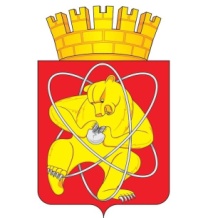 Городской округ «Закрытое административно – территориальное образование Железногорск Красноярского края»СОВЕТА ДЕПУТАТОВ  ЗАТО  г. ЖЕЛЕЗНОГОРСК РЕШЕНИЕ25 февраля 2021                                                                                                                   5-52Рг. ЖелезногорскО внесении изменений в решение Совета депутатов ЗАТО г. Железногорск от 20.03.2018 № 32-127Р «Об утверждении положения о премировании и выплате материальной помощи муниципальным служащим в органах местного самоуправления ЗАТО Железногорск»В соответствии с Положением об оплате труда депутатов, выборных должностных лиц местного самоуправления, осуществляющих свои полномочия на постоянной основе, и муниципальных служащих в органах местного самоуправления ЗАТО Железногорск, утвержденным решением Совета депутатов ЗАТО г. Железногорск от 26.02.2009 № 52-388Р, Уставом ЗАТО Железногорск, Совет депутатовРЕШИЛ:1. Внести в приложение к решению Совета депутатов ЗАТО г. Железногорск от 20.03.2018 № 32-127Р «Об утверждении положения о премировании и выплате материальной помощи муниципальным служащим в органах местного самоуправления ЗАТО Железногорск» (далее – Положение) следующие изменения:1.1. пункт 2.1. Положения дополнить абзацем следующего содержания:«Премирование муниципальных служащих Контрольно-ревизионной службы ЗАТО Железногорск производится по распоряжению Председателя Контрольно-ревизионной службы ЗАТО Железногорск»;1.2. абзац 2 пункта 2.3. Положения после слов «Председателя Совета депутатов ЗАТО г. Железногорск» дополнить словами «, Председателя Контрольно-ревизионной службы ЗАТО Железногорск»;1.3. пункт 2.3. Положения дополнить абзацем следующего содержания:«Председатель Контрольно-ревизионной службы ЗАТО Железногорск вправе принять единоличное решение для подготовки распоряжения с указанием конкретного размера премии в пределах фонда оплаты труда.»;1.4. пункт 2.4. Положения дополнить словами «, распоряжения Председателя Контрольно-ревизионной службы ЗАТО Железногорск»;1.5. пункт 2.5. Положения после слов «профсоюзного комитета Администрации ЗАТО г. Железногорск» дополнить словами «, распоряжения Председателя Контрольно-ревизионной службы ЗАТО Железногорск»;1.6. абзац 4 пункта 2.6.2. Положения после слов «Председателя Совета депутатов ЗАТО г. Железногорск» дополнить словами «, Председателя Контрольно-ревизионной службы ЗАТО Железногорск»;1.7. пункт 2.6.5. Положения после слов «Председателя Совета депутатов ЗАТО г. Железногорск» дополнить словами «, Председателя Контрольно-ревизионной службы ЗАТО Железногорск»;1.8. пункт 2.6.6. Положения после слов «Председатель Совета депутатов ЗАТО г. Железногорск» дополнить словами «, Председатель Контрольно-ревизионной службы ЗАТО Железногорск»;1.9. пункт 4.1. Положения после слов «Совета депутатов ЗАТО г. Железногорск» дополнить словами «, Контрольно-ревизионной службы ЗАТО Железногорск».2. Контроль за исполнением решения возложить на председателя постоянной комиссии по бюджету, финансам и налогам Ю.И. Разумника.3. Настоящее решение вступает в силу после его официального  опубликования.Председатель Совета депутатов                             Глава ЗАТО г. ЖелезногорскЗАТО г. Железногорск                 С.Д. Проскурнин                                                       И.Г. Куксин  